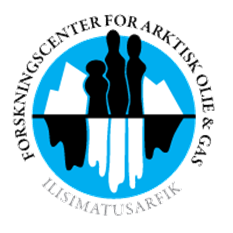 George Varlamov, Associate Professor, Pskov State UniversityDette notat stammer fra seminaret om borgerinddragelse inden for råstofindustrien i Arktis afholdt af forskningscenter for Arktisk Olie og Gas på Ilisimatusarfik, d. 17. oktober 2017. Præsentationerne og diskussionen fra seminaret kan ses på: http://uk.uni.gl/research/arctic-oil-and-gas-research-centre/videos.aspxI Rusland er der mere end 300.000 personer, som repræsenterer 47 små oprindelige folk fra 28 regioner. For at blive anerkendt som et lille oprindeligt folk, skal folket leve i deres fædrende landområder, identificere sig selv som en separat etnisk gruppe og udgøre en befolkningsgruppe på mindre end 50.000 personer. De fleste små oprindelige folk i Rusland – i alt 42 folk, lever I nord, i Sibirien og den fjerne østlige del af landet. Ifølge officiel statistik fra perioden 2002 til 2010 er antallet af personer fra små oprindelige folk øget med 3%. Nogle af disse folk udgøres af færre end 100 individer.Hvert af folkene har deres egen historie, traditioner og problemer; yderligere forskning kunne være nyttige for at opnå en bedre forståelse og finde løsninger på de udfordringer de møder.Ét af de små oprindelige folk – setoerne, seto eller setu – lever I et område der overlapper to forskellige civilisationer, henholdsvis den russiske (Pskov regionen) og EU-grænsen (det sydøstlige Estland). Setoerne er en finsk-ugrisk oprindelig etnisk og lingvistisk minoritet, som også lever I Krasnoyarsk og Perm regionerne i Rusland.Noget forskning indikerer, at de første setoer dukkede op I området 1000 år før Kristi fødsel. Ved midten af det 19. århundrede var setoernes økonomi baseret på landbrug og avl. De dyrkede afgrøder og hør, opdrættede kvæg, får og grise. Kulturelt identificerer setoerne sig selv gennem distinkt tøj og sangtraditioner. Tøj med udsmykning lavet af sølvmønter og nåle er særligt unikt for dette folk og sorte, hvide og røde farver er dominerende i traditionelt seto-tøj. En sang eller ‘leelo’ er en måde at udtrykke sig på, som blev inkluderet I UNESCOs liste over verdenskulturarv i 2009. Materielle eksempler på kultur inkluderer rige traditioner med smukt kunsthåndværk. Seto-køkkenet er også interessant, da det både er blevet påvirket af russisk og estisk kulinarisk kultur. Faste-mad spiller også en vigtig rolle i deres liv.Det højeste befolkningstal blandt setoernes blev dokumenteret ved en folketælling i 1903. Der var på dette tidspunkt omkring 22.000 setoer. Økonomien voksede, kulturel autonomi blev skabt, skoler blev udviklet og aviser blev udgivet.I det 20. og starten af det 21. århundrede er setoernes befolkningsstørrelse i deres historiske hjemland reduceret 8-9 gange, mens befolkningstallet faldt mere end 30 gange i den russiske del af Setomaa som en konsekvens af:Migration til andre regioner i Rusland grundet reformerne i begyndelsen af det 20. århundredeFlytninger af setoer til den centrale del af Rusland og Sibirien i 1949-1950.Udflytning af cirka 200 unge setoer til Estland for at studere det estiske sprog (især fra 1993 og fremefter)Samtidig er der en række andre problemer, der påvirker setoerne.Assimilering af setoerne i enten den russiske eller estiske mainstream, og som et resultat, det traditionelle fælles habitats forsvindenBefolkningstilbagegangBesværligheder ved at krydse grænsen, der deler deres hjemland mellem to staterBrugen og dermed opretholdelsen af seto-sproget (især når befolkningen er spredt)Lav konkurrencekraft I de traditionelle typer økonomisk aktivitet, hvilket resulterer I arbejdsløshedSelvidentifikationSmå oprindelige folk har på nuværende tidspunkt opmærksomhed fra de føderale, regionale og lokale myndigheder. Derfor blev setoerne tilføjet den officielle liste over anerkendte små folk i Rusland som nr. 453 den 17. juni 2010. De regionale myndigheder igangsatte et langsigtet program til at støtte setoerne I 2011-2014. Dette inkluderer organisering af to etno-kulturelle seto-landsbyer, veje og kommunikation; byggeri, udvikling og støtte af folkehåndværk; organisering af seto-festivaler etc. En repræsentant for seto-folket er fast medlem af lokalrådet om nationale og religiøse forhold som er blevet organiseret af Pskov regionens guvernør siden 2011. Dets hovedformål er at udvikle samtykke, gensidig respekt og tolerance, og at harmonisere international og religiøse forhold I Pskov regionen.Der er også blevet tildelt meget opmærksomhed til setoerne af forskere. Derfor har Pskov State University afholdt en række undersøgelser rettet mod at udrede deres etniske identitet, demografi og også identificere alle beboelser i Pskov regionen i 1999, 2005, 2011 og 2014. Et af værktøjerne var et specialdesignet spørgeskema der fokuserede på de følgende emner: 1. Etnisk selvidentifikation (nationalitet, navn, forfædre etc.), 2. Sprog (viden, kommunikationsevner, sprog til dagligdagskommunikation etc.), 3. Etnisk differentierende karakteristika (religion, nationaldragt etc.), 4. Demografi (børn, slægtninge etc.), 5. Navne og efternavn (russiske eller estiske etc.), 6. Generel information (alder, køn, profession etc.)Hvis man tager setoernes traditionelle livsstil og deres prioriteter i forhold til socio-økonomisk udvikling i Pskov regionen i betragtning, er det muligt at overveje de følgende muligheder for at holde traditioner opdateret og udvikle seto-økonomien:Turisme: setoerne har en rig historie, interessant kultur og traditioner, og en unik geografisk placering. De tiltrækker flere og flere turister fra Pskov regionen, andre regioner i Rusland og udenlands fra.Entrepreneurship: setoerne anvender traditionel viden til at producere øko-venlige produkter; de har viden og evner for kunsthåndværk, en bæredygtig tilgang til skovbrug og andre ressourcer fra skoven end træ, som alle giver gode muligheder for start-ups og udvikling af små erhvervsinitiativer blandt setoerne.